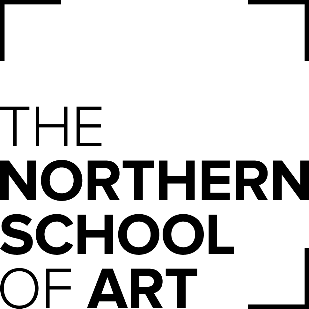 AGENDAMEETING OF THE CORPORATION BOARD TO BE HELD ON FRIDAY 2 OCTOBER 2020 AT 1030 IN THE BOARDROOM, 1 CHURCH STREET, HARTLEPOOL AND VIA CONFERENCE CALLN.B. This meeting will be preceded by a meeting of the School’s Finance Committee at 0900ITEMITEMPURPOSEBOARD LEADCHAIR’S BUSINESSCHAIR’S BUSINESSWelcome and IntroductionsInformationChairApologies for AbsenceInformationChairQuorumInformationChairDeclaration of InterestInformationChairUnconfirmed minutes of the last meeting held on 6 July 2020ApproveChairMatters ArisingDiscussChairMember’s updateUpdateChair / AllConfidential ItemSUSTAINABILITYSUSTAINABILITYSUSTAINABILITYSUSTAINABILITYSUSTAINABILITYFinancial PlanningDraft outturn 2019-20Budget 2020 – 21InformationVP (Resources)Student RecruitmentFurther EducationHigher EducationStudent recruitment reviewBudget implicationsInformationVP (Employability & External Relations)Capital Projects – updateISQ2Middlesbrough RelocationInformationPrincipalEXCELLENT STUDENT EXPERIENCEEXCELLENT STUDENT EXPERIENCEEXCELLENT STUDENT EXPERIENCEEXCELLENT STUDENT EXPERIENCEEXCELLENT STUDENT EXPERIENCEEXCELLENT STUDENT EXPERIENCEUpdate to delivery methods & assessment in 2020-21 for FE and HEDiscussVP (Student Experience)  VP (HE)HE Staff Restructure UpdatePresentations from Faculty LeadsDiscussVP (HE) / VP (Resources)Dr Carol HarrisJonathan BussellOlivia WatsonCovid-19ReassuranceOutbreak Control PlanDiscussVP (Student Experience)  VP (HE)VP ResourcesGOVERNANCE AND COMPLIANCEGOVERNANCE AND COMPLIANCEGOVERNANCE AND COMPLIANCEGOVERNANCE AND COMPLIANCEGOVERNANCE AND COMPLIANCERisk Management Update & Risk RegisterDiscussVP (Resources)PoliciesSchool Careers ProgrammeStaff Recognition AwardApproveVP (Student Experience)VP (Resources) Minutes of Sub Committees CPG: JuneFinance: MayGovernance & Search: JanuaryInformationChairs of CommitteesOTHER MATTERSOTHER MATTERSOTHER MATTERSOTHER MATTERSOTHER MATTERSOfS Reportable EventsInformationPrincipal19.Confidential ItemsDiscussChair20.Any other competent business21.Review of meeting DiscussChair22.Date and Time of Next Meeting: The next meeting of the Corporation Board will be held on Friday 13 November 2020, at 1330hrs in Hartlepool.Date and Time of Next Meeting: The next meeting of the Corporation Board will be held on Friday 13 November 2020, at 1330hrs in Hartlepool.Date and Time of Next Meeting: The next meeting of the Corporation Board will be held on Friday 13 November 2020, at 1330hrs in Hartlepool.Date and Time of Next Meeting: The next meeting of the Corporation Board will be held on Friday 13 November 2020, at 1330hrs in Hartlepool.